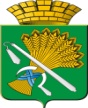 ГЛАВА КАМЫШЛОВСКОГО ГОРОДСКОГО ОКРУГАП О С Т А Н О В Л Е Н И Еот  29.08.2018 года  № 762							г.  КамышловОб утрате обществом с ограниченной ответственностью «Теплогарант-Урал» статуса единой теплоснабжающей организации для объектов, подключенных к отдельным системам централизованного теплоснабжения Камышловского городского округаВ соответствии с Федеральным законом от 06.10.2003 № 131-ФЗ «Об общих принципах организации местного самоуправления в Российской Федерации», Федеральным законом от 27.07.2010 № 190-ФЗ «О теплоснабжении», Постановлением Правительства Российской Федерации от 08.08.2012 № 808 «Об организации теплоснабжения в Российской Федерации и о внесении изменений в некоторые акты Правительства Российской Федерации», руководствуясь Уставом Камышловского городского округа и актом приема-возврата имущества от 27 августа 2018 года по договору № 6 аренды угольных котельных и тепловых сетей от 04.04.2018 года, в целях эффективной организации теплоснабжения на территории Камышловского городского округа, глава Камышловского городского округаПОСТАНОВИЛ: Принять решение об утрате обществом с ограниченной ответственностью «Теплогарант-Урал» (ИНН 6671061517, юридический адрес: 620016,  г.Екатеринбург, ул. Анатолия Мехренцева д.5, к.69) статуса единой теплоснабжающей организации для объектов, подключенных к следующим системам централизованного теплоснабжения Камышловского городского округа:- котельная ул.Северная, 53 и сети теплоснабжения;- котельная ул.Макара Васильева, 45 и сети теплоснабжения;- котельная ул.Энгельса, 171 и сети теплоснабжения;- котельная ул.Энгельса, 5 и сети теплоснабжения;- котельная ул.Ирбитская, 66 и сети теплоснабжения;- котельная ул.Карла Маркса, 35 и сети теплоснабжения;- котельная ул.Свердлова, 73 и сети теплоснабжения; - котельная ул.Красных Партизан, 2а и сети теплоснабжения.2. Рекомендовать теплоснабжающим и (или) теплосетевым организациям подать в порядке, установленном пунктами 5 - 11 Правил организации теплоснабжения в Российской Федерации, утвержденных Постановлением Правительства от 08.08.2012 № 808, заявку о присвоении им статуса единой теплоснабжающей организации на территории Камышловского городского округа.3. Настоящее постановление опубликовать в газете «Камышловские известия» и разместить на официальном сайте Камышловского городского округа в информационно-телекоммуникационной сети «Интернет» в течение трех рабочих дней с дат его принятия.4. Контроль за исполнением настоящего постановления возложить на первого заместителя главы администрации Камышловского городского округа Е.А. Бессонова.Глава Камышловского городского округа                                     А.В. Половников